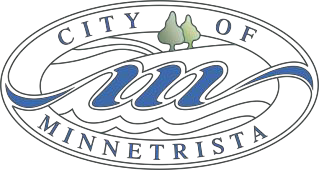 CITY COUNCIL WORK SESSION MEETING AGENDA August 21, 20235:30 – 6:30pmCall to Order2024 Budget Discussion10-Year Street CIP ReviewEmployee Wellness Policy St. Bonifacius Watermain Interconnect UpdateAdjourn